The integrated care pathway is the shared responsibility of HSE and community-based services in DNCC. The person referred will be offered support by the specialist service that is most appropriate for their needs. Please email all referrals to: iasdublinreferrals@hse.ie 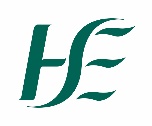 Date of ReferralDetails of the person being referred:Details of the person being referred:Name of person being referredAddressDate of BirthTelephone numberAlcohol UseAlcohol UseAlcohol UseAlcohol UseAlcohol UseAlcohol UseScoring SystemScoring SystemScoring SystemScoring SystemScoring System01234ScoreHow often do you have a drink containing alcohol?NeverMonthly or less2-4 times per month2-3 times per week4+ times per weekHow many drinks containing alcohol do you have on a typical day when you are drinking?1-23-45-67-910+How often do you have six or more drinks on one occasion?NeverLess than monthlyMonthlyWeeklyDaily/ almost dailyYour Total Score:Your Total Score:Your Total Score:Your Total Score:Your Total Score:Interpreting the Total ScoreLess than 5 = low risk, no referral necessary.       5+        = referral to the Integrated Care Pathway for Alcohol DNCC.Less than 5 = low risk, no referral necessary.       5+        = referral to the Integrated Care Pathway for Alcohol DNCC.Less than 5 = low risk, no referral necessary.       5+        = referral to the Integrated Care Pathway for Alcohol DNCC.Less than 5 = low risk, no referral necessary.       5+        = referral to the Integrated Care Pathway for Alcohol DNCC.Less than 5 = low risk, no referral necessary.       5+        = referral to the Integrated Care Pathway for Alcohol DNCC.Less than 5 = low risk, no referral necessary.       5+        = referral to the Integrated Care Pathway for Alcohol DNCC.Other relevant information?Other relevant information?Any Additional Alcohol Issues?  Y    N   If yes, please give details: Drug Use?Y    N   If yes, please give details: Mental/Physical Health Issues?Y    N   If yes, please give details: Any other information relevant to this referral?Y    N   If yes, please give details: Referral agent detailsReferral agent detailsName of ReferrerRole/TitleAddressTelephoneEmailConsent: Confirm the person being referred consents to this referral; to having their referral information processed and stored by the Integrated Alcohol Service as per national protocols; and understands the alcohol worker may communicate with the referring agent in relation to their care.Consent given –